Checkliste: Haben Sie an alle Maßnahmen zur sicheren Benutzung von Leitern gedacht?Dieser kostenlose Download stammt aus einer Ausgabe von „Arbeitssicherheit und praktischer Gesundheitsschutz im Unternehmen heute“. Sollten Sie noch kein Abonnent sein, können Sie Ihre KOSTENLOSE Gratis-Ausgabe und Ihre GRATIS-Checklisten-Sammlung „Die 17 besten Checklisten für den Arbeitsschutz“ jetzt kostenlos anfordern. Ich bin sicher: Sie werden begeistert sein!Ja, ich möchte „Arbeitssicherheit und praktischer Gesundheitsschutz im Unternehmen heute“ GRATIS testen und von allen Vorteilen profitieren: Eine Gratis-Ausgabe im pdf-Format, die Sie 14 Tage lang testen können. Diese Gratis-Ausgabe dürfen Sie in jedem Fall behalten.Die exklusive Checklistensammlung „Die 17 besten Checklisten für den Arbeitsschutz“. Auch diese dürfen Sie in jedem Fall behalten.Wenn Sie uns innerhalb von 14 Tagen nach Erhalt der Gratis-Ausgabe im pdf-Format nichts Gegenteiliges telefonisch, per Fax, Brief oder E-Mail mitteilen, erhalten Sie automatisch die weiteren Ausgaben im pdf-Format zu einem Preis von nur 24,90 Euro pro Ausgabe zzgl. MwSt. „Arbeitssicherheit und praktischer Gesundheitsschutz im Unternehmen heute“ erscheint 30-Mal pro Jahr mit je 8 Seiten pro pdf-Ausgabe. Den Bezug können Sie jederzeit zum Ende des nächsten Monats kündigen.Vorname, Name:	____________________________________Firma:		____________________________________Straße + Nr.:	____________________________________Postleitzahl:		____________________________________Ort:			____________________________________E-Mail:		____________________________________Telefon:		____________________________________Unterschrift:	____________________________________Jetzt ausfüllen und absenden:Fax: 0931-4170497Telefon: 0931-4170427Post: Praxis Medien für Arbeitsschützer, Winkelhausen 27, 51519 OdenthalE-Mail: kundenservice@praxispurmedien.deUnser Angebot richtet sich nur an Unternehmen, Industrie, Gewerbe, Handwerk, Handel, freie Berufe, öffentliche oder karitative Einrichtungen, den öffentlichen Dienst und Behörden sowie Verbände oder vergleichbare Institutionen und ist ausschließlich zur Verwendung in der beruflichen bzw. gewerblich oder selbständigen Arbeit vorgesehen. Nähere Auskünfte zum Datenschutz finden Sie unter www.praxispurmedien.de. . AGU-Downl.-03/23PrüfpunkteOk?Leitern werden während der Benutzung standsicher und sicher begehbar aufgestellt.Tragbare Leitern werden so auf einem tragfähigen, unbeweglichen und angemessen dimensionierten Untergrund aufgestellt, dass die Stufen/Sprossen in horizontaler Stellung bleiben.Standsicherheit wird bei Bedarf durch die Verwendung von geeignetem Zubehör erhöht. z. B. Holmverlängerungen, Standverbreiterungen.Tragbare Leitern weisen eine geeignete Leiterfußausbildung auf (zur Sicherung gegen Verrutschen).Leitern werden gegen Umstürzen gesichert.Beim Aufstellen von Leitern an Verkehrswegen erfolgt die zusätzliche Sicherung gegen Umstoßen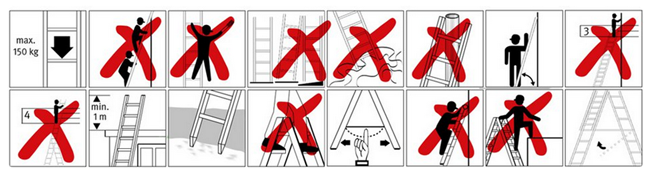 (falls Absperrungen oder Abschrankungen nicht ausreichen, können Warnposten eingesetzt werden).Leiterteile von Steck- und Schiebeleitern bleiben bei der Benutzung unbeweglich miteinander verbunden.Fahrbare Leitern werden vor der Benutzung durch technische Einrichtungen gegen unbeabsichtigtes Fortbewegen gesichert.Seilleitern (Strickleitern) und Hangeleitern werden gegen unbeabsichtigtes Aushängen gesichert.Seilleitern (Strickleitern) und Hängeleitern werden sicher befestigt.Hängeleitern werden gegen Verrutschen oder Pendelbewegungen gesichert.Die Beschäftigten werden in der Benutzung von Leitern unterwiesen.